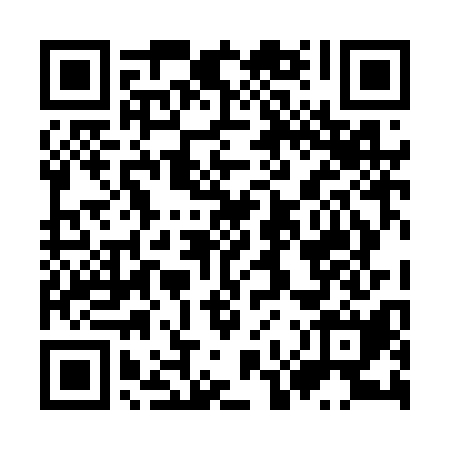 Ramadan times for Mekane Selam, EthiopiaMon 11 Mar 2024 - Wed 10 Apr 2024High Latitude Method: NonePrayer Calculation Method: Muslim World LeagueAsar Calculation Method: ShafiPrayer times provided by https://www.salahtimes.comDateDayFajrSuhurSunriseDhuhrAsrIftarMaghribIsha11Mon5:245:246:3412:353:536:366:367:4112Tue5:245:246:3412:353:536:366:367:4113Wed5:235:236:3312:343:526:366:367:4214Thu5:235:236:3212:343:526:366:367:4215Fri5:225:226:3212:343:516:366:367:4216Sat5:215:216:3112:333:516:366:367:4217Sun5:215:216:3112:333:506:366:367:4218Mon5:205:206:3012:333:506:366:367:4219Tue5:205:206:3012:333:496:366:367:4220Wed5:195:196:2912:323:486:366:367:4221Thu5:185:186:2812:323:486:366:367:4222Fri5:185:186:2812:323:476:366:367:4223Sat5:175:176:2712:313:476:366:367:4224Sun5:175:176:2712:313:466:366:367:4225Mon5:165:166:2612:313:456:366:367:4226Tue5:155:156:2512:303:456:366:367:4227Wed5:155:156:2512:303:446:366:367:4228Thu5:145:146:2412:303:436:366:367:4229Fri5:135:136:2412:303:426:366:367:4230Sat5:135:136:2312:293:426:366:367:4231Sun5:125:126:2212:293:416:366:367:421Mon5:115:116:2212:293:406:366:367:422Tue5:115:116:2112:283:406:366:367:423Wed5:105:106:2112:283:396:366:367:424Thu5:105:106:2012:283:386:366:367:425Fri5:095:096:1912:283:376:366:367:426Sat5:085:086:1912:273:366:366:367:427Sun5:085:086:1812:273:366:366:367:428Mon5:075:076:1812:273:356:366:367:429Tue5:065:066:1712:263:346:366:367:4310Wed5:065:066:1712:263:336:366:367:43